Экспертное заключение на программу «Одаренные дети»                   Авторы:                               зам. директора - Захарова Т.Г.        методист - Манвелян И.Л.Творческой группой станции юных техников представлена программа «Одаренные дети», в структуре которой четко обозначены цели, задачи, формы проведения занятий с детьми и т. д. Развитие всех, в том числе и одаренных детей, является результатом успешного взаимодействия между индивидом и его окружением. Учреждение дополнительного образования как раз и создает условия отвечающие потребностям детей в развитии в соответствии с их способностями. Представленная программа решает социальную проблему выявление детской одаренности, и развития их способностей.Одарённые дети должны свободно распоряжаться временем и пространством, обучаться по расширенному учебному плану и чувствовать индивидуальную заботу и внимание со стороны своих педагогов.Данная программа с одарёнными детьми, при активном включении ребят в совместную творческую деятельность повышает уровень самостоятельности, помогает развивать мыслительно-позновательную деятельность, креативность. Программа предусматривает разнообразную деятельность детей: научно исследовательскую, проектную, конкурсную, соревновательную, практическую, теоретическую и т. д.Основной формой занятий в объединении является индивидуальная работа с каждым учащимся. Тематика исследовательской и конструкторской работы соответствует наиболее популярньм и престижным на сегодняшний день специальностям МГТУ имени Н.Э Баумана и других ведущих ВУЗов страны.Составленная программа является итогом творческого поиска, высокого профессионального и методического уровня авторов. Детальный анализ содержания программы позволяет сделать вывод о том, что программа написана четким, ясным языком, авторы понимают состав и структуру обсуждаемых проблем, видят их источники и перспективы.Вместе с тем хотелось бы внести некоторые предложения по содержанию программы: 3 и 4 задачи программы сходные;исследовательский этап состоит из сбора информации, диагностики, анализа ее результатов и далее можно говорить о развитии тех способностей индивида которые явились предметом диагностики - здесь необходимо выявить зоны отставания, а затем включить их в психо-коррекционную работу. Отмеченные замечания не снижают образовательный уровень программы так как главная ее задача сохранение психического благополучия ребенка. Включение подростка в такие занятия, которые повышают работоспособность, стабилизируют внимание, память, развивают мышление, снижают риск наркомании и алкоголизации.Программа рекомендуется к дальнейшей работе.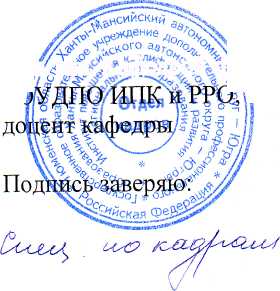 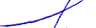 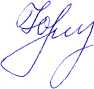 И. о. зап. Кафедрой педагогики и психологииНовосельцева Т. Ф,